Steele Memorial United Methodist Church733 Shaw Street, PO Box 346Barboursville, WV  25504October 20, 2013Laity SundayBut ye shall receive power, after that the Holy Ghost is come upon you: and ye shall be witnesses unto me both in Jerusalem, and in all Judaea, and in Samaria, and unto the uttermost part of the earth.  (Acts 1:8)THE PRELUDEPlease sign the Pew Pad and pass it to the person next to you.  Please include your full address, phone number, and email address if you are new to this congregation or a visitor.THE WELCOME AND ANNOUNCEMENTS					     Jack Perkins    This is a time to share the work of the church and recognize the community of believers as we prepare our hearts and minds to worship the Lord.**THE HYMN   	          		          “Rescue the Perishing” 				No. 591THE CHILDREN’S TIME 						          Brenda ChapmanTHE CONCERNS AND THANKSGIVINGS				         	     Jack PerkinsTHE LORD’S PRAYER								     **THE PRESENTATION OF OUR TITHES AND OFFERINGSTHE DUET							    Nate and Suzanna Davenport              OFFERING:We’ve come to that time in the service when we collect the financial offerings and tithes.  Your financial commitment sustains our many vital ministries.  May God bless you, the giver, and your gift in the up-building of God’s kingdom. 	**“Praise God”“Praise God, from whom all blessings flow; praise him, all creatures here below; praise him above, ye heavenly host; praise Father, Son, and Holy Ghost. Amen”Children ages 4 through 1st grade may exit for Children’s Church and go downstairs to the youth room beside the kitchen. Children in 2nd through 5th grade may go to Junior Church downstairs in the 4th and 5th grade Sunday school class. Children, birth to age 3, are welcome to go to the nursery on the first floor.**THE HYMN	           	                 “Onward Christian Soldiers”	        	        No. 575 (vs 1, 3, 5)	      THE ANTHEM		              	“No, Not One”		   		   Chancel ChoirTHE TEXT			            Acts 6:1-7; 13:36		            Richard FillmoreTHE SERMON			  “What Can a Layperson Do?”	 		          John Call**THE INVITATION	         		“I Surrender All”					No. 354THE BENEDICTION		  “Turn Your Eyes upon Jesus”				No. 349Carry Forth the Light of Christ:  May each of us carry the light of Christ wherever we find ourselves in this world.THOUGHT FOR THE DAYLive as though Christ died yesterday, rose this morning, and is coming back before tomorrow.THE POSTLUDEPERSONNEL AND STAFF OF STEELE MEMORIALPastor                  Rev. Dr. John Sauvage	         Associate Pastor        Rev. Ralph G. SagerYouth Director      Nathan Davenport 		        Music Director             Johnna  AdkinsPianist	                Lynette Call	       	        	        Organist                      Becky Chenoweth Lay Leader           John Call             		         Treasurer                    Cheryl SullivanSecretary              Jonnie Johnson            	         Custodian                   Fern AllredWEEKLY OPPORTUNITIES AND RESPONSIBILITIESOctober 13, 2013GENERAL FUND STEWARDSHIP REPORT             Year to Date			                               		 Weekly Offering  Amount Needed:  $371,712.90                                                             Amount Needed:  $9,123.55Amount Received:  $352,227.97    	                                           Amount Received:  $9,998.52Tree of Life to Date:  $6,635.00Shortfall:  $19,484.93	LAST SUNDAY ATTENDANCESunday school:  153		 	                                                Early Worship Service:  41Morning Worship Service:  228		                                                           STEELE MEMORIALUNITED METHODIST CHURCH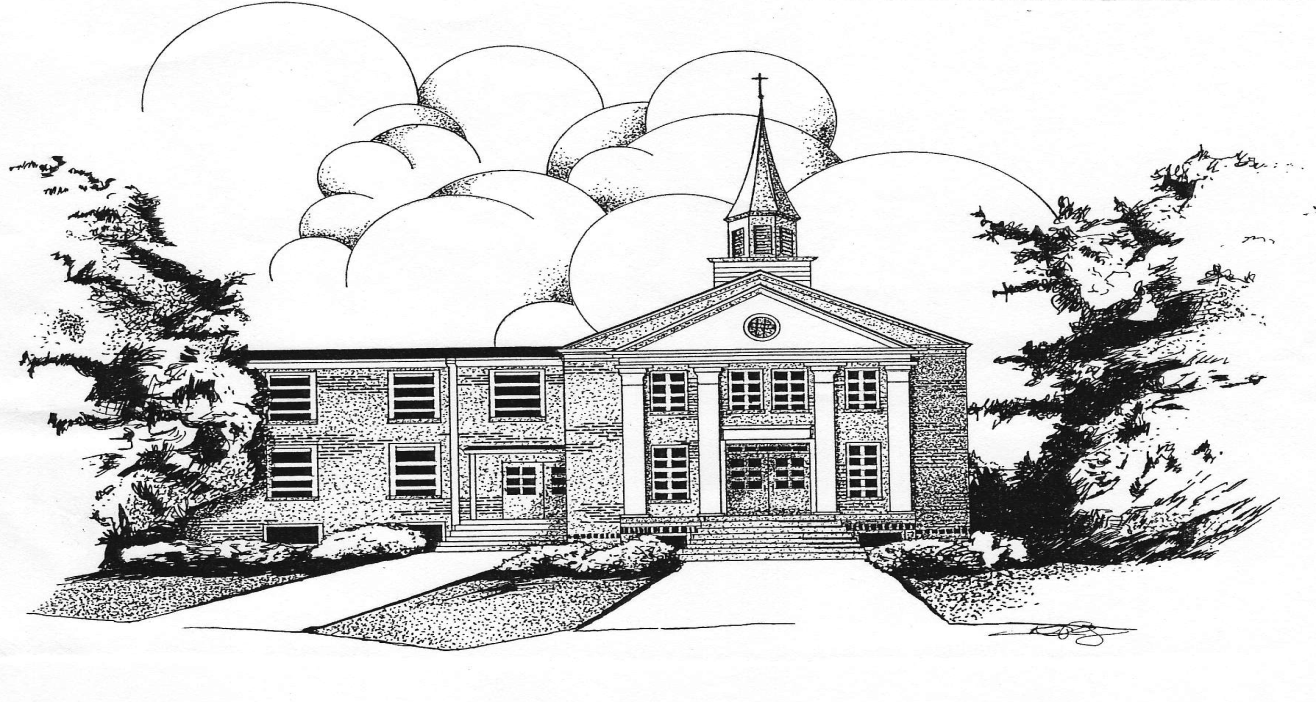 733 Shaw Street - PO Box 346Barboursville, West VirginiaOffice Phone: (304)736-4583E-mail Address: steelememorialumc@frontier.comThe purpose of Steele Memorial United Methodist Church is to enable people to know Jesus Christ as Savior and Lord; to nurture them in their journey of faith; to offer opportunities to express their relationship with the living God through love, example, and service.            Sunday, October 20            Laity Sunday            Youth are Ushering                         9:00  Early Worship Service    9:45  Sunday School For All Ages 11:00  Morning Worship Service   6:00  Youth   6:30  Evening Worship            Monday, October 21   6:30  Cub Scouts and Sea Scouts   7:00  Christian Education Committee             Meeting   7:30  Boy Scouts             Tuesday, October 22   7:00  Beth Moore Bible Study            Wednesday, October 23   5:30  All Stars    5:30  Middle School All Stars   6:45  Bible Study   6:45  Youth   7:45  Choir Practice             Thursday, October 24   6:00  Troop 88            Sunday, October 27   9:00  Early Worship Service    9:45  Sunday School For All Ages 11:00  Morning Worship Service   6:00  Youth   6:30  Evening Worship